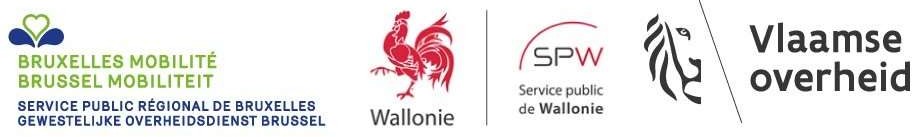 ! Formulier om individueel versturen per AANGETEKENDE post naar:Brussel Mobiliteit - Directie Voertuigen en Goederenvervoer - Sint-Lazarusplein 2 - 1035 BrusselDe richtlijnen voor het invullen van dit formulier vindt u op de site : http://www.wegenenverkeer.be/verkeer-en-mobiliteit/uitzonderlijkvervoer.htmlAlgemene informatieType van uitzonderlijk voertuig (Gelieve duidelijk leesbaar te schrijven aub)* niet invullen indien de totale massa en de massa per as van het uitzonderlijk voertuig (vak C) voldoen aan het Technisch reglement.**voor de voertuigen samengesteld uit meerdere modules, gelieve de voorziene tabel toe te voegen met aanduiding van de chassisnummers van de modules.Karakteristieken van het uitzonderlijk voertuig (alles inbegrepen)Type vergunning (Slechts 1 keuze mogelijk)Aard van de ladingForm_N_20210101A.1. AanvragerA.1. AanvragerA.1. AanvragerA.1. AanvragerA.1. AanvragerA.1. AanvragerNaam (of firma):Naam (of firma):Naam (of firma):BTW Nr (of Nr Rijksreg.):BTW Nr (of Nr Rijksreg.):BTW Nr (of Nr Rijksreg.):Maatschappelijke zetel: Straat:Maatschappelijke zetel: Straat:Maatschappelijke zetel: Straat:Maatschappelijke zetel: Straat:Maatschappelijke zetel: Straat:Maatschappelijke zetel: Straat:Postcode:Lokaliteit:Lokaliteit:Lokaliteit:Lokaliteit:Land:E-mail. :E-mail. :Tel. :Tel. :Fax:Fax:A.2. Gebruiker	Zelfde als aanvragerA.2. Gebruiker	Zelfde als aanvragerA.2. Gebruiker	Zelfde als aanvragerA.2. Gebruiker	Zelfde als aanvragerA.2. Gebruiker	Zelfde als aanvragerA.2. Gebruiker	Zelfde als aanvragerNaam (of firma):Naam (of firma):Naam (of firma):Naam (of firma):Naam (of firma):Naam (of firma):Adres: Straat:Adres: Straat:Adres: Straat:Adres: Straat:Adres: Straat:Adres: Straat:Postcode:Lokaliteit:Lokaliteit:Lokaliteit:Lokaliteit:Land:Aantal aslijnenChassisnummer van voertuig :Chassisnummer van voertuig :Chassisnummer van voertuig :Aantal aslijnenHoofdVervangend met zelfde karakteristiekenVervangend met zelfde karakteristiekenSleep van voertuigen:Trekkend :Sleep van voertuigen:Getrokken*(modules** ):Sleep van voertuigen:( Duwer :)Enkelvoudig voertuig zonder lading: Type:Enkelvoudig voertuig zonder lading: Type:Enkelvoudig voertuig met lading:(modules**	)Enkelvoudig voertuig met lading:(modules**	)Lengte (cm)Breedte (cm)Hoogte (cm)Massa (kg)massa voldoet aan Technisch Reglementmassa voldoet niet : Voertuigfiche toevoegen : Massa :Voertuig categorie 1 :Alle wegen in BelgiëVoertuig categorie 1 :Reisweg : (de gedetailleerde reisweg dient bijgevoegd)	Bijkomende lege reisweg(en)Van : Postcode :	Grens	Tot : Postcode :	GrensVoertuig categorie 2 :Zone 25 km voor landbouw voertuig Centraal punt :Voertuig categorie 2 :Alle wegen in België voor voertuig van speciale constructieVoertuig categorie 2 :Netwerk autosnelwegenVoertuig categorie 2 :Netwerk klasse 90Voertuig categorie 2 :Reisweg : (de gedetailleerde reisweg dient bijgevoegd)	Bijkomende lege reisweg(en)Van : Postcode :	Grens	Tot : Postcode :	GrensVoertuig categorie 3 :Netwerk klasse 120Voertuig categorie 3 :Netwerk klasse 90 voor kraanauto van 96TVoertuig categorie 3 :Netwerk kranen voor kraanauto met massa > 96TVoertuig categorie 3 :Reisweg : (de gedetailleerde reisweg dient bijgevoegd)	Bijkomende ledige reisweg(en)Van : Postcode :	Grens	Tot : Postcode :	GrensVoertuig  categorie 4 :	Reisweg : (de gedetailleerde reisweg dient bijgevoegd)	Bijkomende lege reisweg(en)Van : Postcode :	Grens	Tot : Postcode :	GrensVoertuig  categorie 4 :	Reisweg : (de gedetailleerde reisweg dient bijgevoegd)	Bijkomende lege reisweg(en)Van : Postcode :	Grens	Tot : Postcode :	Grens